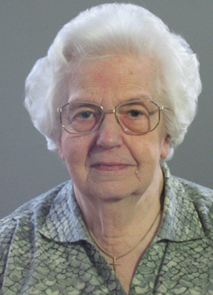 Zuster Margreet Roskam is woensdagavond 21 mei 2014 rustig overleden in het bijzijn van de verzorgende in Mariënburg, Bussum . De laatste tijd voelde zuster Margreet zich niet goed. Ze trok zich steeds meer in zich zelf terug. In die rust en stilte heeft de Heer haar nu voor goed thuis geroepen. Het was nog onverwacht voor ons. Maar zij was er klaar voor.Zuster Margreet is 89 jaar geworden.Gretha Roskam - zuster Andrea Maria / zuster Margreet - werd geboren te Haarlem, op 27 oktober 1924. Februari 1948 is ze in onze congregatie getreden en augustus 1950 heeft ze haar eerste geloften afgelegd.Zuster Margreet was een lieve, bescheiden vrouw. In het klooster heeft ze zich bekwaamd tot een heel goede zuster in het kleuteronderwijs. Zij had er talenten voor, ze kon goed tekenen en zingen. Met toneelspelen was ze ook in haar element. In de loop der tijd heeft ze de bevoegdheden gehaald om hoofdleidster te worden. Dat is ze van harte geweest. In verschillende plaatsen heeft ze zich verdienstelijk gemaakt. De langste tijd is ze in Bussum aan de kleuterschool geweest. De kinderen hielden van haar. Diverse ouders hebben nog lang contact met haar gehouden.In de 90er jaren was ze lid van het huisbestuur in Bussum. De samenwerking was er fijn.Zuster Margreet leefde in verbondenheid met God, dat blijkt ook wel uit de tekst die ze gekozen heeft: “Mijn schild en mijn kracht, dat is Hij.”Vanuit die kracht was ze er voor de kinderen en voor de mensen om haar heen.Ze was graag met de zusters, ze hield van een kaartspelletje en van scrabble, ze was vriendelijk en gastvrij. Kortom ze was een gemeenschapsmens. Ze was een zuster om van te houden. Dat kon zuster Helma ook getuigen die jaren met haar bevriend is geweest. Zo lang ze konden, hebben ze samen vakantiereizen gemaakt. Zuster Margreet ging met haar tijd mee. Zelf wilde ze het volgende nog laten weten: “ We leven nu in deze tijd. Ik ben dankbaar dat ik ook die andere tijd heb mogen meemaken. Met de kracht van God heb ik dit alles positief ervaren.”Zuster Margreet stond positief in het leven. Ook de moeilijkheden, die ze zeker heeft ondervonden, wist ze steeds weer te boven te komen.Zuster Margreet was dankbaar voor de verzorging die ze de laatste tijd heeft gekregen. De verhuizing naar Amersfoort, die ook voor haar gepland was, heeft ze niet meer hoeven meemaken. God riep haar op Zijn tijd tot Zich.                                                                                                  Wij zijn zuster Margreet dankbaar dat ze een van ons is geweest, ze mag nu voor altijd zijn bij Hem op wie zij heel haar leven heeft vertrouwd. Zuster Margreet, dank voor alles en rust in vrede.